ПРЕДСТАВЛЕНИЕВ соответствии с Планом работы Контрольно-счетной палаты Раменского городского округа на 2023 год (п.2.5) проведено контрольное мероприятие по проверке финансово-хозяйственной деятельности в Муниципальном казенном учреждении «Центр закупок».В результате контрольного мероприятия выявлено:Нарушение   статей 57, 72, 91, 151, 168.1, 173, 195.1 Трудового кодекса РФ. Нарушение   статей 34, 219, 221, 306.4 Бюджетного кодекса РФ.Нарушение статей 420, 695 Гражданского кодекса РФ.Нарушение статей 8,10,13 Федерального закона от 06.12.2011года №402-ФЗ «О бухгалтерском учете».Нарушение Приказа Минфина РФ от 01.12.2010 года №157н «Инструкция по применению Единого плана счетов бухгалтерского учета для органов государственной власти (государственных органов), органов местного самоуправления, органов управления государственными внебюджетными фондами, государственных академий наук, государственных (муниципальных) учреждений».Нарушение Инструкции по применению Плана счетов бюджетного учета, утвержденная Приказом Министерства Финансов Российской Федерации от 06.12.2010 года №162н.Нарушение Приказа Минфина РФ от 28 декабря 2010 года № 191н «Об утверждении Инструкции о порядке составления, представления годовой, квартальной и месячной отчетности об исполнении бюджетов бюджетной системы РФ».Нарушение Порядка составления, утверждения и ведения бюджетных смет муниципальных казенных учреждений Раменского городского округа, утвержденного Постановлением Администрации Раменского городского округа от 06.07.2021 года №7054.Нарушение Приказа Минфина России от 29 ноября 2017 года № 209н
«Об утверждении Порядка применения классификации операций сектора государственного управления».Нарушение пункта 16 Федерального стандарта «Концептуальные основы» утвержденного Приказом Минфина России от 31.12.2016 года №256н.Нарушение пункта 9 Федерального стандарта «Учетная политика, оценочные значения и ошибки» утвержденного Приказом Минфина России от 30.12.2017 года №274н.Нарушение статьи 32 Федерального закона от 12.01.1996 года №7-ФЗ «О некоммерческих организациях».Нарушение Приказа Минтранса РФ от 11 сентября 2020 года № 368 «Об утверждении обязательных реквизитов и порядка заполнения путевых листов».Нарушение Приказа Министерства здравоохранения РФ от 15.12.2014 года № 835н «Об утверждении Порядка проведения предсменных, предрейсовых и послесменных, послерейсовых медицинских осмотров».Установлены неэффективные расходы по оплате пени в сумме 1 205,76 рублей.С учетом изложенного и на основании статьи 16 Федерального закона №6-ФЗ «Об общих принципах организации и деятельности контрольно-счетных органов субъектов Российской Федерации и муниципальных образований» и Положения о Контрольно-счетной палаты Раменского городского округа предлагается:Привести в соответствие с законодательством РФ Учетную политику для целей бюджетного учета.Усилить контроль:за соблюдением сроков размещения установленной законодательством информации на официальном сайте в сети Интернет www.bus.gov.ru;за составлением, ведением и исполнением бюджетных смет в Учреждении; за составлением бюджетной отчетности; за соблюдением сметных назначений в целом и в разрезе отдельных статей и экономических элементов расходов;за правильностью ведения бухгалтерского (бюджетного учета и составлением бухгалтерских проводок.Принять меры по возмещению денежных средств в сумме 9 066,00 рублей, образовавшейся вследствие нецелевого использования средств, в части соблюдения сметных назначений в разрезе отдельных статей и экономических элементов расходов. Привести в соответствие с законодательством РФ:учет операций с безналичными денежными средствами;учет с поставщиками и подрядчиками, в части отражения кредиторской задолженности в регистрах бухгалтерского учета, формирования и отражения в учете расходов будущих периодов;учет по санкционированию расходов, в части сроков постановки на учет бюджетных и денежных обязательств и в части принятия бюджетных обязательств, в пределах доведенных лимитов.Провести работу по погашению дебиторской задолженности прошлых лет и возврату ее в бюджет городского округа.Принять меры по возмещению денежных средств, в сумме 212 731,98 рублей, образовавшейся вследствие неправильного исчисления и переплаты зарплаты сотрудникам Учреждения. Начислить и выплатить сотрудникам Учреждения недоплаченное денежное содержание в сумме 243 255,78 рублей.Произвести работу по проверке правильности начисления % надбавки к окладу за выслугу лет всем сотрудникам Учреждения.Усилить контроль при ведении кадрового учета в Учреждении.Привести в соответствие с законодательством РФ табели учета рабочего времени.Привести в соответствие Должностные инструкции сотрудников согласно профессиональному квалификационному уровню.В связи с несоответствием занимаемой должности, полученному образованию и стажу работы, сотрудников Учреждения перевести на должности в соответствии с образованием и стажем работы.Принять меры по организации профессиональной подготовки и переподготовки сотрудников для собственных нужд Учреждения.Производить расчет и выплату заработной платы сотрудникам Учреждения в соответствии с нормами трудового законодательства.Провести работу по организации учета основных средств в Учреждении в соответствии с действующим законодательством РФ.Принять меры по возмещению денежных средств в сумме 6 708,28 рублей, образовавшейся вследствие недостачи основных средств, при проведении инвентаризации.Усилить контроль по учету ГСМ и оформлении путевых листов в Учреждении, а также проведением предрейсовых медицинских осмотров водителя и технического состояния транспортных средств.Принять меры по возмещению денежных средств в сумме 95 604,41 рублей, образовавшейся в следствие:необоснованного списания горюче-смазочных материалов на сумму 49 848,41 рублей;необоснованного расхода бюджетных средств, при проведении предрейсовых медицинских осмотров в сумме 45 756,00 рублей.Провести работу по оценке необходимости использования автомобиля для деятельности Учреждения и обоснованности расходов на его содержание.Привести в соответствие с законодательством РФ использование муниципальной собственности, в части отражения на бухгалтерском учете объектов недвижимого имущества.Усилить финансовый контроль по целевому, эффективному и          результативному расходованием бюджетных средств.Усилить контроль за правильностью совершения фактов финансово-хозяйственной деятельности, организацией и ведением (бухгалтерского) бюджетного учета, составлением бюджетной отчетности и ведением кадрового делопроизводства в Учреждении.Повысить уровень исполнительской дисциплины должностных лиц, осуществляющих полномочия в ведении бухгалтерского (бюджетного) учета и кадрового учета в Учреждении.Применить меры дисциплинарного взыскания на должностных лиц, ответственных за ведение бухгалтерского (бюджетного) учета, кадрового учета, учета заработной платы, учета основных средств и материальных ценностей.В соответствии с частью 3 статьи 16 Федерального закона от 07.02.2011 года №6-ФЗ «Об общих принципах организации и деятельности контрольно-счетных органов субъектов Российской Федерации и муниципальных образований» Директору МКУ «Центр закупок», необходимо уведомить Контрольно-счетную палату Раменского городского округа о принятых решениях и мерах по результатам выполнения настоящего представления в письменной форме, с приложением копий подтверждающих документов, в течение двух месяцев со дня получения представления.Неисполнение или ненадлежащее исполнение представления Контрольно-счетной палаты влечет за собой ответственность, предусмотренную частями 20 и 20.1 статьи 19.5 КоАП РФ – наложение административного штрафа на должностных лиц в размере от двадцати до пятидесяти тысяч рублей или дисквалификация от одного до двух лет.Председатель Контрольно-счетной палатыРаменского городского округа                                                                     Новицкий К.И.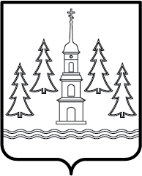 КОНТРОЛЬНО-СЧЕТНАЯ ПАЛАТАРАМЕНСКОГО ГОРОДСКОГО ОКРУГАМОСКОВСКОЙ ОБЛАСТИ КОНТРОЛЬНО-СЧЕТНАЯ ПАЛАТАРАМЕНСКОГО ГОРОДСКОГО ОКРУГАМОСКОВСКОЙ ОБЛАСТИ КОНТРОЛЬНО-СЧЕТНАЯ ПАЛАТАРАМЕНСКОГО ГОРОДСКОГО ОКРУГАМОСКОВСКОЙ ОБЛАСТИ КОНТРОЛЬНО-СЧЕТНАЯ ПАЛАТАРАМЕНСКОГО ГОРОДСКОГО ОКРУГАМОСКОВСКОЙ ОБЛАСТИ КОНТРОЛЬНО-СЧЕТНАЯ ПАЛАТАРАМЕНСКОГО ГОРОДСКОГО ОКРУГАМОСКОВСКОЙ ОБЛАСТИ Адрес: Комсомольская пл., 2г. Раменское, Московская область, 140100Адрес: Комсомольская пл., 2г. Раменское, Московская область, 140100Телефон/факс: (8-496) 46 3-53-24                  E-mail: ram_ksp@mosreg.ruТелефон/факс: (8-496) 46 3-53-24                  E-mail: ram_ksp@mosreg.ru16 февраля 2023 года16 февраля 2023 годаДиректору муниципального казенного учреждения Раменского городского округа «Центр закупок»                                            О.А. ДубровскойДиректору муниципального казенного учреждения Раменского городского округа «Центр закупок»                                            О.А. Дубровской